19.09.2017 года в Ставропольском крае Кочубеевском районе, селе Заветном  МОУ СОШ № 14 им. Дроботовой Л.И. прошли выборы Ученического Совета  школьного самоуправления. Избирали  Президента Ученического Совета школы (УСШ) из шести кандидатов.  В  голосовании  приняли участие 9-11 классов,   лидеры УСШ, волонтеры, неравнодушные ребята, которые уже не раз доказали свою важность и значимость в работе Ученического самоуправления. Кандидатами на пост Президента УСШ  стали: 1.Диванян Армине ученица 11 класса2.Хачатрян Николай ученик 10 класс,3.Козленко Андрей ученик 9 А класса4.Мартиросян Роза Ученица 9 А класса5. Агасарян Карина ученица 9 А класса 6. Левченко Елизавета ученица 9 Б класса. Все кандидаты представили свои программы, агитационные плакаты. Как и принято, ежегодное  голосование проходит с соблюдением всех требований. контролировала процесс выборов Председатель Избирательной комиссии -  вожатая школы  Астафьева Ольга Викторовна. Нарушений в работе избиркома выявлено не было. Подсчет голосов осуществлялся членами избирательной комиссии в присутствии всех кандидатов. В результате голосования  Президентом УСШ избрана  Левченко Елизавета,   заместителем - Хачатрян Николай.Фото отчет по выборам 2017 года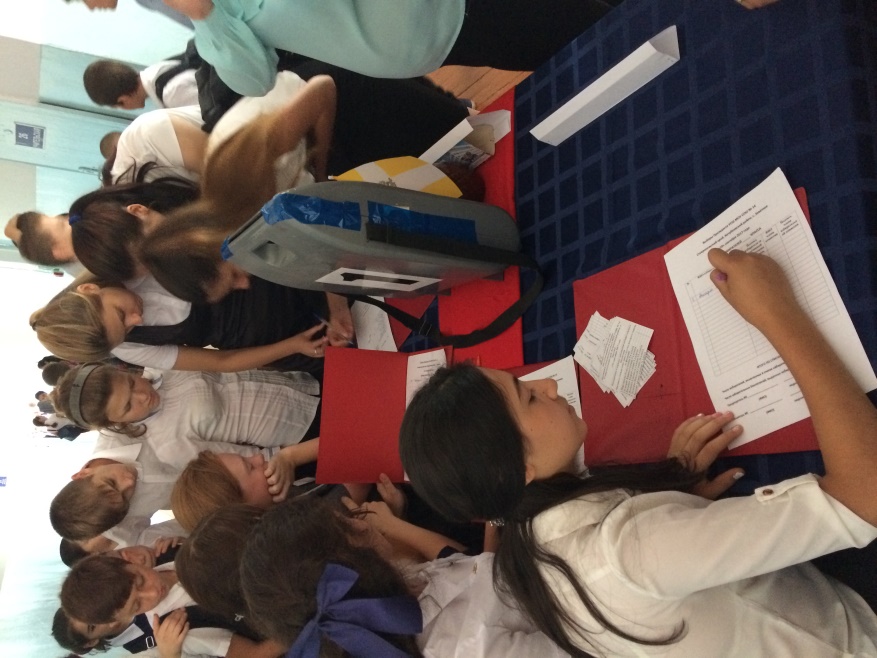 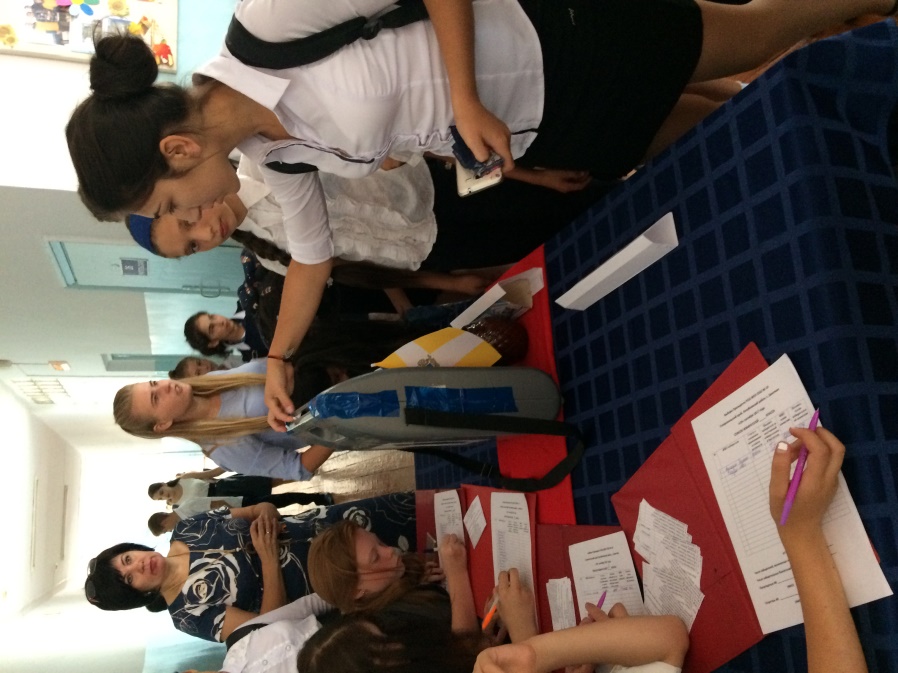 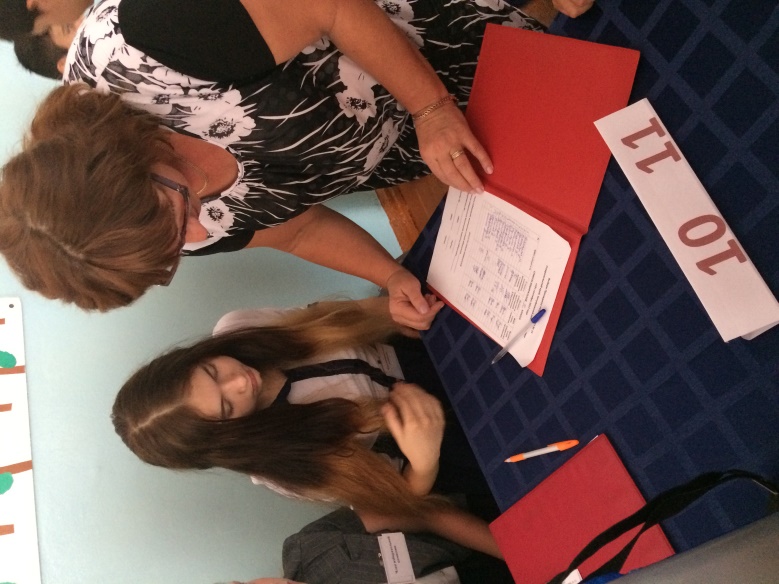 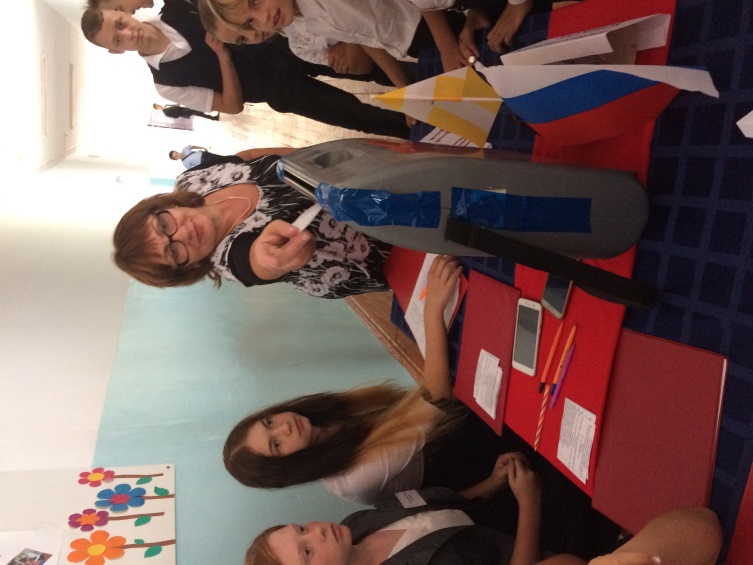 